Załącznik Nr 1 do Zarządzenia Nr 2090/23 Prezydenta Miasta Krosna z dnia 22 czerwca 2023 r.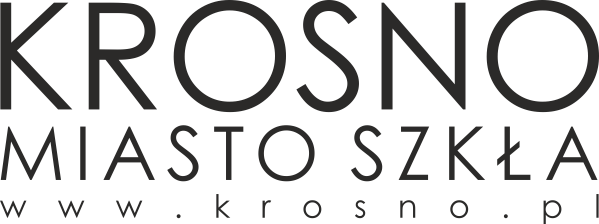 Wniosek o wydanie / przedłużenie ważnościKrośnieńskiej Karty MieszkańcaWnoszę o :wydanie Krośnieńskiej Karty Mieszkańcaprzedłużenie ważności Krośnieńskiej Karty MieszkańcaDane wnioskodawcyImię ………………………………………………………………………………………Nazwisko …………………………………………………………………………………PESEL …………………………………………………………………………………….Telefon ……………………………………………………………………………………Przesłanki wydania Krośnieńskiej Karty Mieszkańca:Adres zamieszkania wnioskodawcy :ulica, nr domu, nr mieszkania ……………………………………………………………..Adres zameldowania na pobyt stały /czasowy:ulica, nr domu, nr mieszkania …………………………………………………………….. Rozliczam podatek dochodowy od osób fizycznych w Urzędzie Skarbowym w Krośnie ze wskazaniem miejsca swojego zamieszkania, bez względu na to czy osiągam dochód.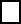 Dane dzieci wnioskodawcy, uprawnionych do korzystania z Krośnieńskiej KartyMieszkańca (dotyczy wyłącznie uprawnionych do korzystania z Krośnieńskiej Karty Mieszkańca):* - dziecko do osiemnastego roku życiaDo wniosku załączam:zdjęcie wnioskodawcy i dzieci wnioskodawcy wymienionych w tabeli powyżej (jak do dowodu osobistego). W przypadku nieposiadania zdjęcia istnieje możliwość wykonania zdjęcia w punkcie składania wniosku;oryginał pierwszej strony deklaracji PIT za ostatni rok podatkowy, poświadczonej przez Urząd Skarbowy w Krośnie (czyli zawierającej prezentatę, pieczątkę Urzędu),w przypadku rozliczenia PIT przez Internet – wydruk pierwszej strony deklaracji PIT wraz z wydrukiem UPO i identyfikatorem dokumentu UPO,oryginał formularza ZAP-3 (zgłoszenie aktualizacyjne osoby będącej podatnikiem złożonew roku poprzednim  lub  bieżącym)  poświadczonego  przez  Urząd  Skarbowy  w  Krośnie,  w którym wskazano obszar Gminy jako miejsce zamieszkania i składania zeznania podatkowego,zaświadczenie  wydanego  przez  Urząd  Skarbowy,  potwierdzającego  fakt  złożenia   w roku poprzednim stosownego zeznania podatkowego, w którym wskazano obszar Gminy jako miejsce zamieszkania i składania zeznania podatkowego,oryginał formularza PIT-40A/11A w przypadku rozliczania podatku dochodowego od osób fizycznych przez organ rentowy, przy czym dokumenty te powinny obejmować ostatni rok podatkowy poprzedzający dzień złożenia wniosku o wydanie Karty.Inny/e dokument/y umożliwiające potwierdzenie spełnienia warunków o uzyskanie Krośnieńskiej Karty Mieszkańca (wymienić jakie:	)   Oświadczam, że przedstawione dane, które potwierdzam własnoręcznym podpisem są zgodne z prawdą;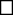 Oświadczam, iż zapoznałem/zapoznałam się z Uchwałą Nr LII/1463/22 Rady Miasta Krosna z dnia 28 października 2022 r. w sprawie wprowadzenia Programu „Krośnieńska Karta Mieszkańca” oraz zobowiązuję się niezwłocznie poinformować Urząd Miasta Krosna o każdej zmianie sytuacji, która wiąże się z utratą uprawnień do korzystania z ulg, preferencji    i uprawnień w ramach Programu;       Oświadczam, że zapoznałem/zapoznałam się z klauzulą informacyjną dotyczącą wydawania Krośnieńskiej Karty Mieszkańca;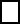     Oświadczam, że wyrażam zgodę na przetwarzanie moich danych osobowych zwykłych przez Urząd Miasta Krosna w celu przekazywania informacji o Programie „Krośnieńska Karta Mieszkańca”, w tym informacji związanych z wydawaniem, utratą ważności, unieważnianiem i korzystaniem. Jestem świadoma/y, że mam prawo w dowolnym momencie wycofać zgodę, w formie w jakiej została ona wyrażona. Wycofanie zgody nie wpływa na zgodność z prawem przetwarzania, którego dokonano na podstawie zgody przed jej wycofaniem.   Oświadczam, że wyrażam zgodę na przetwarzanie danych osobowych mojego/moich dziecka/dzieci   w   celu   wydania   i   i    prowadzenia   Krośnieńskiej    Karty   Mieszkańca  ( w przypadku składania wniosku o wydanie karty dla dziecka/dzieci )Podpis wnioskodawcy:…………………………………………Wypełnia pracownik Urzędu Miasta KrosnaWniosek spełnia/nie spełnia wymogi formalne…………………………………………..…...(data i podpis pracownika Urzędu)Potwierdzam odbiór……sztuk/i kart/y.Data:…………. Podpis:…………………………..Klauzula dotycząca wydawania Krośnieńskiej Karty MieszkańcaKLAUZULA INFORMACYJNAZgodnie z art. 13 ust. 1 i ust. 2 rozporządzenia Parlamentu Europejskiego i Rady (UE) 2016/679  z  dnia  27  kwietnia  2016  r.  w  sprawie  ochrony  osób  fizycznych  w  związku  z przetwarzaniem danych osobowych i w sprawie swobodnego przepływu takich danych oraz uchylenia dyrektywy 95/46/WE (ogólne rozporządzenie o ochronie danych) – zwanego dalej RODO – informujemy, że:Administratorem Pani/Pana danych osobowych jest Prezydent Miasta  Krosna z  siedzibą   w Krośnie, ul. Lwowska 28 A 38-400 Krosno, e-mail: um@um.krosno.pl.Kontakt z Inspektorem Ochrony Danych jest możliwy za pomocą adresu: Urząd Miasta Krosna, ul. Lwowska 28a, 38-400 Krosno, adres e-mail: iod@um.krosno.pl.Podstawę prawną przetwarzania Pani/Pana danych osobowych stanowi uchwała Nr LII/1463/22 z dnia 28 października 2022r w sprawie przyjęcia Programu ,,Krośnieńskiej Karty Mieszkańca”.Pani/Pana dane osobowe nie będą przekazywane do państwa trzeciego lub organizacji międzynarodowej.Odbiorcami Pani/Pana danych osobowych będą wyłącznie podmioty uprawnione do uzyskania danych osobowych na podstawie przepisów prawa oraz podmioty, którym dane osobowe zostały powierzone do przetwarzania na podstawie umów powierzenia przetwarzania danych osobowych.Administrator będzie przetwarzał Pani/Pana   dane osobowe przez cały okres korzystania    z karty, a następnie będą one przechowywane przez 5 lat, po czym zostaną zniszczone.Użytkownikowi przysługuje prawo żądania:dostępu do danych;sprostowania danych;usunięcia danych;ograniczenia przetwarzania;wniesienia sprzeciwu wobec przetwarzania.Przysługuje Pani/Panu prawo wniesienia skargi do organu nadzorczego, gdy uzna Pani/Pan że przetwarzanie danych osobowych narusza przepisy RODO (zgodnie z art. 77 RODO) na adres Prezesa Urzędu Ochrony Danych Osobowych, ul. Stawki 2, 00-193 Warszawa.Podanie danych osobowych jest dobrowolne. Konsekwencją niepodania danych osobowych będzie brak możliwości korzystania z karty.Dane nie będą podlegały zautomatyzowanemu podejmowaniu decyzji dotyczących Pani/Pana danych osobowych, w tym profilowaniu.Lp.Nazwisko i imięPESELStatus*1.2.3.4.5.6.